CE1 – Plan de travail n°11                                                                                             Prénom : ………………..……………………               Exercice 13       ①                                                                ①        ①                       ①Exercice 14                                                           FRANÇAIS (Bleu)FRANÇAIS (Bleu)FRANÇAIS (Bleu)FRANÇAIS (Bleu)LECTURE : Je comprends les phrases.LECTURE : Je comprends les phrases.LECTURE : Je comprends les phrases.LECTURE : Je comprends les phrases.Exercice 1 *et   **Exercice 1 *et   **Exercice 1 *et   **Exercice 1 bis ***Question et réponseVoir photocopieQuestion et réponseVoir photocopieQuestion et réponseVoir photocopieQuestion et réponseVoir photocopieGRAMMAIRE : Je sais reconnaître une phrase.GRAMMAIRE : Je sais reconnaître une phrase.GRAMMAIRE : Je sais reconnaître une phrase.GRAMMAIRE : Je sais reconnaître une phrase.Exercice 2Exercice 2 bisExercice 2 bisExercice 2 bisAjoute les majuscules et les points. (4 phrases)Les touristes sont arrivés. Ils ont envahi les plages. Ils sont partout : dans les restaurants, dans les piscines, dans la mer. Les touristes sont tout blancs : ils veulent bronzer.Sépare les mots pour former une phrase puis recopie-les sur ton cahier.• Thomasnourritsonhamster.• Ilsfontbrûlerduboisdanslacheminée.• Marineachètedespoireauxaumarché.Sépare les mots pour former une phrase puis recopie-les sur ton cahier.• Thomasnourritsonhamster.• Ilsfontbrûlerduboisdanslacheminée.• Marineachètedespoireauxaumarché.Sépare les mots pour former une phrase puis recopie-les sur ton cahier.• Thomasnourritsonhamster.• Ilsfontbrûlerduboisdanslacheminée.• Marineachètedespoireauxaumarché.GRAMMAIRE : Je sais différencier nom propre et nom commun .GRAMMAIRE : Je sais différencier nom propre et nom commun .GRAMMAIRE : Je sais différencier nom propre et nom commun .GRAMMAIRE : Je sais différencier nom propre et nom commun .Exercice 3Exercice 3 bisExercice 3 bisExercice 3 bisSouligne les noms propres en orange (6) et les noms communs en bleu (6).Sa maison se trouve dans les Alpes.Guillaume regarde la montagne.Renaud cherche un cadeau pour sa mère.Martine part en Norvège.Hugo prépare une surprise pour sa sœur.Recopie et complète avec...Un nom commun :•   …. roulent très vite sur l’autoroute.• Je n’arrive pas à mettre ….. dans la serrure.Un nom propre :• En été, ….. passe ses vacances en Bretagne.• La capitale de mon pays est …..Recopie et complète avec...Un nom commun :•   …. roulent très vite sur l’autoroute.• Je n’arrive pas à mettre ….. dans la serrure.Un nom propre :• En été, ….. passe ses vacances en Bretagne.• La capitale de mon pays est …..Recopie et complète avec...Un nom commun :•   …. roulent très vite sur l’autoroute.• Je n’arrive pas à mettre ….. dans la serrure.Un nom propre :• En été, ….. passe ses vacances en Bretagne.• La capitale de mon pays est …..GRAMMAIRE : Je sais faire les accords dans un groupe nominal.GRAMMAIRE : Je sais faire les accords dans un groupe nominal.GRAMMAIRE : Je sais faire les accords dans un groupe nominal.GRAMMAIRE : Je sais faire les accords dans un groupe nominal.Exercice 4Exercice 4 bisExercice 4 bisExercice 4 bisRecopie avec le nom qui convient.• J’ai visité plusieurs châteaux.• Elle joue avec ses poupées.• Il a pris son médicament.• Le pirate a trouvé un trésor.Récris ces phrases en mettant les noms soulignés au pluriel.Au marché, j’ai acheté un poisson pour mon chat. Pour faire une tarte, j’ai rapporté aussi une pomme, une poire et un ananas.Récris ces phrases en mettant les noms soulignés au pluriel.Au marché, j’ai acheté un poisson pour mon chat. Pour faire une tarte, j’ai rapporté aussi une pomme, une poire et un ananas.Récris ces phrases en mettant les noms soulignés au pluriel.Au marché, j’ai acheté un poisson pour mon chat. Pour faire une tarte, j’ai rapporté aussi une pomme, une poire et un ananas.GRAMMAIRE DU VERBE :  Je sais faire les accords dans un groupe verbal.GRAMMAIRE DU VERBE :  Je sais faire les accords dans un groupe verbal.GRAMMAIRE DU VERBE :  Je sais faire les accords dans un groupe verbal.GRAMMAIRE DU VERBE :  Je sais faire les accords dans un groupe verbal.Exercice 5Exercice 5 bisExercice 5 bisExercice 5 bisEcris au présent les verbes entre parenthèses.Le gardien arrête le ballon.La fillette allume la télévision.Le supporter encourage les joueurs.Elle enfile son maillot de sport et lace ses baskets.Le basketteur tire et marque un panier.Souligne les sujets en bleu et écris les terminaisons qui conviennent (e ou ent).Le cheval saut…….... par-dessus la haie. Les vaches chass……….... les mouches avec leur queue. Le berger et son chien surveill………… les bêtes. Des moutons s’éloign……... du troupeau. Il apport….….. de l’eau aux bêtes. Elles march….….. vers l’abreuvoir.Souligne les sujets en bleu et écris les terminaisons qui conviennent (e ou ent).Le cheval saut…….... par-dessus la haie. Les vaches chass……….... les mouches avec leur queue. Le berger et son chien surveill………… les bêtes. Des moutons s’éloign……... du troupeau. Il apport….….. de l’eau aux bêtes. Elles march….….. vers l’abreuvoir.Souligne les sujets en bleu et écris les terminaisons qui conviennent (e ou ent).Le cheval saut…….... par-dessus la haie. Les vaches chass……….... les mouches avec leur queue. Le berger et son chien surveill………… les bêtes. Des moutons s’éloign……... du troupeau. Il apport….….. de l’eau aux bêtes. Elles march….….. vers l’abreuvoir.LEXIQUE : Je sais identifier des contraires.LEXIQUE : Je sais identifier des contraires.LEXIQUE : Je sais identifier des contraires.LEXIQUE : Je sais identifier des contraires.Exercice 6Exercice 6 bisExercice 6 bisExercice 6 bisColorie les deux contraires de la même couleur. Attention aux intrus !Relie les contraires. (sur les PDT)lourd      •                                           •  impossiblepossible  •                                          •   rapidementlentement •                                        •     salirvrai              •                                        •     légerlaver            •                                         •     fauxRelie les contraires. (sur les PDT)lourd      •                                           •  impossiblepossible  •                                          •   rapidementlentement •                                        •     salirvrai              •                                        •     légerlaver            •                                         •     fauxRelie les contraires. (sur les PDT)lourd      •                                           •  impossiblepossible  •                                          •   rapidementlentement •                                        •     salirvrai              •                                        •     légerlaver            •                                         •     fauxORTHOGRAPHE : Je sais écrire les sons travaillés.ORTHOGRAPHE : Je sais écrire les sons travaillés.ORTHOGRAPHE : Je sais écrire les sons travaillés.ORTHOGRAPHE : Je sais écrire les sons travaillés.Exercice 7Exercice 7 bisExercice 7 bisExercice 7 bisComplète ces mots par : in – ain- ein demain– un verre de vin - la fin du filmun moulin – une main - un médecinune ceinture – il prend son bain - le nombre vingt – un marin– une infirmière un incendie – un coussin – le freinComplète les mots par en ou an.un f…....tôme – un serp……...t – un b………c – un v……...tilateur – un k……...gourou –Complète les mots par em ou am.un ch……..pignon – une ……..bulance – la t…….pérature – une ch……..bre – une ……..poule Complète les mots par en ou an.un f…....tôme – un serp……...t – un b………c – un v……...tilateur – un k……...gourou –Complète les mots par em ou am.un ch……..pignon – une ……..bulance – la t…….pérature – une ch……..bre – une ……..poule Complète les mots par en ou an.un f…....tôme – un serp……...t – un b………c – un v……...tilateur – un k……...gourou –Complète les mots par em ou am.un ch……..pignon – une ……..bulance – la t…….pérature – une ch……..bre – une ……..poule MATHEMATIQUES (Violet)MATHEMATIQUES (Violet)MATHEMATIQUES (Violet)MATHEMATIQUES (Violet)NUMERATION :   Je sais lire et écrire des nombres.NUMERATION :   Je sais lire et écrire des nombres.NUMERATION :   Je sais lire et écrire des nombres.NUMERATION :   Je sais lire et écrire des nombres.Exercice 8Exercice 8 bisExercice 8 bisExercice 8 bisEcris les nombres en chiffres. (sur le PDT)trois cent soixante quatorze : 374cinq cent six   : 506sept cent quatre vingt deux : 782quatre cent cinquante deux : 452six cent soixante dix : 670neuf cent seize : 916Ecris les nombres en lettres.389 : ………………………………………143 : ………………………………………291 : ……………………………………756 : ………………………….……….Ecris les nombres en lettres.389 : ………………………………………143 : ………………………………………291 : ……………………………………756 : ………………………….……….Ecris les nombres en lettres.389 : ………………………………………143 : ………………………………………291 : ……………………………………756 : ………………………….……….NUMERATION :   Je sais comparer les nombres.NUMERATION :   Je sais comparer les nombres.NUMERATION :   Je sais comparer les nombres.NUMERATION :   Je sais comparer les nombres.Exercice 9 (sur le PDT)Exercice 9 bis (sur le PDT)Exercice 9 bis (sur le PDT)Exercice 9 bis (sur le PDT)Dans chaque ligne, colorie le nombre le plus petit et entoure le nombre le plus grand.Range les nombres dans l’ordre croissant (du plus petit au plus grand).650  - 702 – 540 – 860 – 580 – 930 …………………………………………………………………Range les nombres dans l’ordre croissant (du plus petit au plus grand).650  - 702 – 540 – 860 – 580 – 930 …………………………………………………………………Range les nombres dans l’ordre croissant (du plus petit au plus grand).650  - 702 – 540 – 860 – 580 – 930 …………………………………………………………………NUMERATION : Je connais les nombres précédents et suivants. NUMERATION : Je connais les nombres précédents et suivants. NUMERATION : Je connais les nombres précédents et suivants. NUMERATION : Je connais les nombres précédents et suivants. Exercice 10Exercice 10 bisExercice 10 bisExercice 10 bisComplète le tableau. (sur le PDT)Complète le tableau. (sur le PDT)Complète le tableau. (sur le PDT)Complète le tableau. (sur le PDT)CALCUL : Je connais les tables de multiplication.CALCUL : Je connais les tables de multiplication.CALCUL : Je connais les tables de multiplication.CALCUL : Je connais les tables de multiplication.Exercice 11Exercice 11 bisExercice 11 bisExercice 11 bisComplète cette table de multiplication. Puis réponds aux questions.Dans 8 combien de fois 2 ?   4 foisDans 14 combien de fois 2 ?   7 foisDans 18 combien de fois 2 ?   9 foisDans 10 combien de fois 2 ?   5 foisDans 2 combien de fois 2 ?   1 foisDans 20 combien de fois 2 ?   10 foisComplète cette table de multiplication. Puis réponds aux questions.Dans 25 combien de fois 5 ?   ……. foisDans 30 combien de fois 5?   ……. foisDans 5 combien de fois 5 ?   ……. foisDans 35 combien de fois 5 ?   ……. foisDans 20 combien de fois 5 ?   ……. foisDans 45 combien de fois 5 ?   ……. foisComplète cette table de multiplication. Puis réponds aux questions.Dans 25 combien de fois 5 ?   ……. foisDans 30 combien de fois 5?   ……. foisDans 5 combien de fois 5 ?   ……. foisDans 35 combien de fois 5 ?   ……. foisDans 20 combien de fois 5 ?   ……. foisDans 45 combien de fois 5 ?   ……. foisComplète cette table de multiplication. Puis réponds aux questions.Dans 25 combien de fois 5 ?   ……. foisDans 30 combien de fois 5?   ……. foisDans 5 combien de fois 5 ?   ……. foisDans 35 combien de fois 5 ?   ……. foisDans 20 combien de fois 5 ?   ……. foisDans 45 combien de fois 5 ?   ……. foisGEOMETRIE: Je connais les carrés, les rectangles et les triangles.GEOMETRIE: Je connais les carrés, les rectangles et les triangles.GEOMETRIE: Je connais les carrés, les rectangles et les triangles.GEOMETRIE: Je connais les carrés, les rectangles et les triangles.Exercice 12 (sur le PDT)Exercice 12 (sur le PDT)Exercice 12 bisExercice 12 bisJe colorie en jaune les carrés, en bleu les triangles et en rouge les rectangles.Je colorie en jaune les carrés, en bleu les triangles et en rouge les rectangles.a)Trace un carré de 4 carreaux de côté.b)Trace un rectangle de 6 carreaux de longueur et 3 carreaux de largeur.c)Trace un triangle rectangle d’un côté de 3 carreaux et d’un autre côté de 2 carreaux.a)Trace un carré de 4 carreaux de côté.b)Trace un rectangle de 6 carreaux de longueur et 3 carreaux de largeur.c)Trace un triangle rectangle d’un côté de 3 carreaux et d’un autre côté de 2 carreaux.CALCUL  POSE : Je pose et je calcule les additions.CALCUL  POSE : Je pose et je calcule les additions.CALCUL  POSE : Je pose et je calcule les additions.CALCUL  POSE : Je pose et je calcule les additions.Exercice 13Exercice 13 bisExercice 13 bisExercice 13 bisPose correctement en colonne puis calcule.452+120+36 =     368 + 25+ 14 =     502+114+ 7 =Pose correctement en colonne puis calcule.368 + 128 + 20 =         360+102+78 =       364 + 174 +122=Pose correctement en colonne puis calcule.368 + 128 + 20 =         360+102+78 =       364 + 174 +122=Pose correctement en colonne puis calcule.368 + 128 + 20 =         360+102+78 =       364 + 174 +122=CALCUL  POSE : Je pose et je calcule les soustractions.CALCUL  POSE : Je pose et je calcule les soustractions.CALCUL  POSE : Je pose et je calcule les soustractions.CALCUL  POSE : Je pose et je calcule les soustractions.Exercice 14Exercice 14 bisExercice 14 bisExercice 14 bisPose correctement en colonne puis calcule.368-19=     236 – 134 =      405 – 23 = Pose correctement en colonne puis calcule.896 – 47 =        573 – 286 =       601 -  125 =Pose correctement en colonne puis calcule.896 – 47 =        573 – 286 =       601 -  125 =Pose correctement en colonne puis calcule.896 – 47 =        573 – 286 =       601 -  125 =452+   120+36608368+25+14407502+   114+762334105   -2338235618    -19349236-134102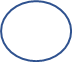 